pre-press operatorPre-Press Operator youth apprentices gain a foundation of pre-press skills including software, equipment, color, and pre-press processes.Length of Apprenticeship:  One yearCompetenciesYouth apprentices must complete a total of 8 competencies per year.  Seven must be from the list below.  If necessary, employers can substitute up to 1 competency per year with another occupationally appropriate skill. That skill should be added to the competency list for assessment. Note that where necessary, skills can be simulated.Registered Apprenticeship Bridging OpportunitiesSome of the related instruction courses can bridge into the following registered apprenticeship:RA IT Software DeveloperPost-Secondary Pathway OpportunitiesThere are several post-secondary pathway opportunities in this area. Following is partial list.Printing Technical DiplomaGraphic Web Design Associate DegreeDesign & Graphic Technology Associate Degree Youth Apprentice informationRequirementsYouth apprentices must complete ALL the items listed below. Check completed areas.  Year 1 Competency checklist  Employability Skills checklist (in this job book) or the DPI Employability Skills Certificate   Related instruction equal to 1 high school credit or at least 3 college credits  Minimum of 450 work hoursHoursRecord the hours the Youth Apprentice worked.CAREER preparationYouth apprentices must complete one of the following during Youth Apprenticeship participation: 1. Student is participating in a local or regional career pathway*.Identify the pathway below: For more information contact the Wisconsin Department of Public Instruction.  Additional help may be found on the WI DPI  Wisconsin Pathways – Regional Career Pathways and DPI Career Clusters and Pathways web pages.*Local and Regional career pathways as defined by the WI DPI means that a student is participating in or has completed at least one CTE class in a cluster pathway sequence and has completed at least one of the other career pathway components:  instructional related course, work-based learning, dual college credit, and/or career and technical student organization. 2. Student has completed one of the following certificates during their YA program or possess current certification earned previously. A copy of the certificate must be uploaded with the completed checklist. Select the certificate from the list below. OSHA Safety Training (10 or 30) Leadership Certificate (DPI) Ideal Alliance-Print Planning and Estimating, Digital Print, Offset, Flexographic, Wide Format, Color Professional) Other certificates identified by the Career and Technical Education (CTE) Approved Certifications List related to this occupational field (or related to this occupation)dwd.wisconsin.gov/det/cteincentive/ (YA certificates excluded)Title of Certification:  3. Student is participating in a Dual Enrollment Course connected to any postsecondary education provider including UW System, Wisconsin Association of Independent Colleges and Universities (WAICU), and any of the 16 Wisconsin Technical Colleges (WTCS). College Name:   College Course Title: Course Number:  For more information on Dual Enrollment opportunities, please click on one of the below resources:WTCSWAICUUW System – connect with the college of choice.SIGNATURESThe On-the-Job Learning Performance Standards Guide includes a list of competencies youth apprentices learn through mentoring and training at the worksite. Instructions for the Worksite Employers/Mentors and School-Base or YA coordinators.This document should be reviewed with the employer / mentor, school-based or YA coordinator on a regular basis with the youth apprentice to record progress and plan future steps to ensure completion of the required competencies. Mentors, school-based / YA coordinator, and the apprentice sign below.employability Skills Youth apprentices must demonstrate key employability skills. The DWD YA program employability skills requirement may be attained and demonstrated through two processes.)  Employability skills must be completed for every year a student is in the program.  The DPI Employability Skills Certificate may be counted as meeting one of those two years, provided the certificate is earned in the same year the student is enrolled in youth apprenticeship or they can complete the YA Employability Skills in the OJL. The Employability Skills Certificate must be obtained through the DPI.If a student has successfully completed a Wisconsin Department of Public Instruction (DPI) State-Certified Cooperative Education, Co-Op Employability Skill certification then they have met the YA Employability Skills requirement for that year. A copy of the student’s DPI Co-Op Employability Skill Certificate must be maintained on file with their YA regional consortium.  Earned Wisconsin Employability Skills Certificate (checked if applicable) or, Completed and rated “Employability Skills” through this YA OJL guide as described below. The following skills are required of all youth apprentices.CompetenciesYouth apprentices must complete a total of 8 competencies per year. Seven must be from the list below.  If necessary, employers can substitute up to 1 competency per year with another occupationally appropriate skill. That skill should be added to the competency list for assessment. Note that where necessary, skills can be simulated.Rating Scale3:  Exceeds entry level criteria | Requires minimal supervision | Consistently displays this behavior 2:  Meets entry level criteria | Requires some supervision | Often displays this behavior 1:  Needs improvement | Requires much assistance and supervision | Rarely displays this behaviorRelated InstructionIndicate which related instruction courses the youth apprentice completed:YA Post-Program Completion surveyThe Post-Program Completion Survey form is to be provided to each student completing the Youth Apprenticeship program to capture information on the student's plans after leaving the program.  The form should be filled out during the final meeting between the student, mentor, and Local Youth Apprenticeship Coordinator, when the final checklist if filled out and signed.  Information captured on this form must be entered online using the Youth Apprenticeship Online Data Application (YODA) System.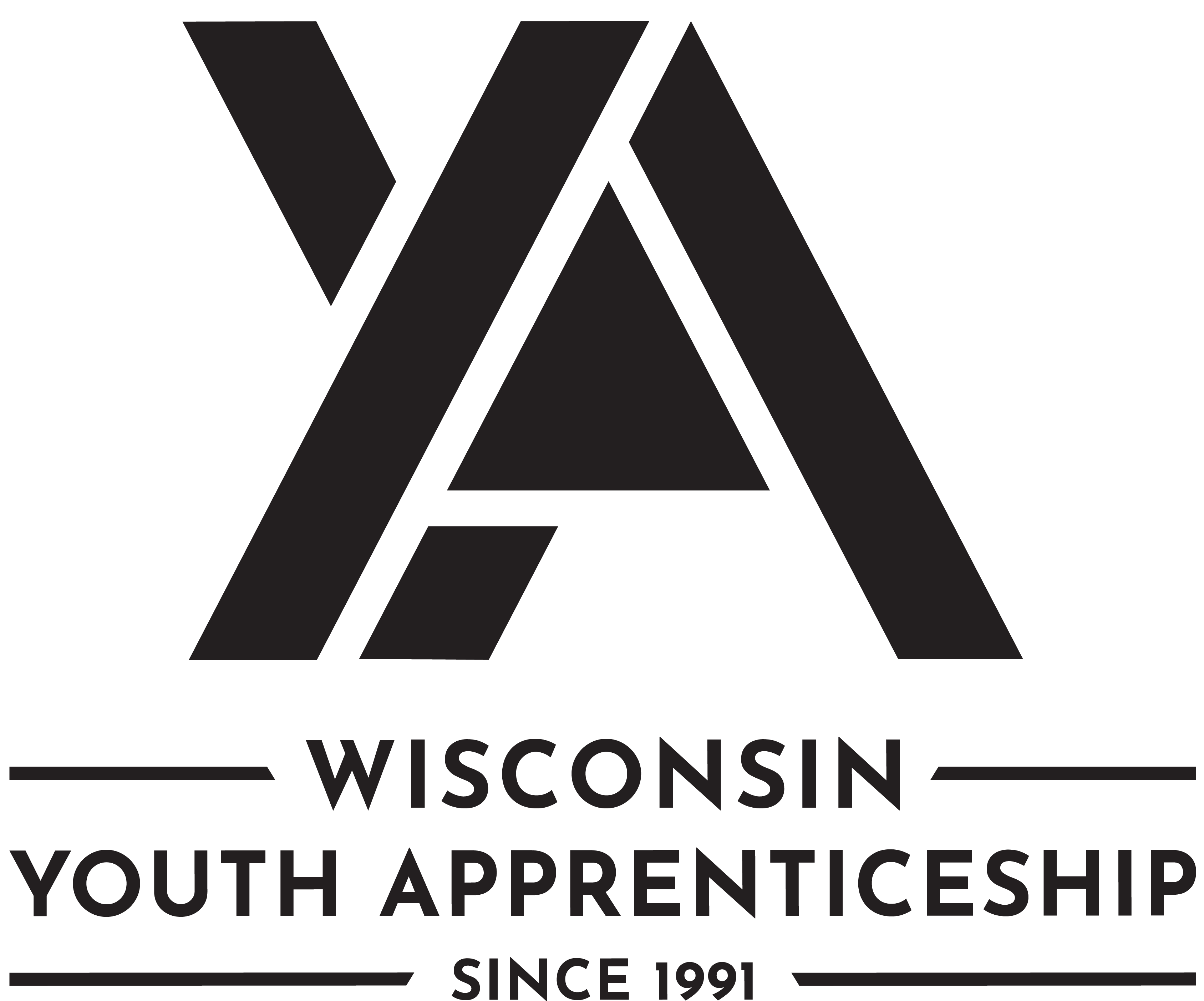 Pre-Press OperatorYouth ApprenticeshipRequired CompetenciesAnalyze pre-press requirements Use graphics and pre-press softwareMaintain digital filesPerform pre-flight print on job filesGenerate ProofsTrap project filesSend completed files to plate processorMaintain pre-press equipment
Pre-Press OperatorYouth ApprenticeshipOn-the-Job Learning Performance Standards GuideYouth Apprentice NameYouth Apprentice NameYA Coordinator YA ConsortiumSchool DistrictHigh School Graduation DateTotal Hours EmployedCompany NameTelephone NumberEmployer/Mentor SignatureEmployer/Mentor SignatureEmployer/MentorEmployer/MentorBusiness/CompanyBusiness/CompanyDate SignedDate SignedSchool-Based and/or YA Coordinator SignatureSchool-Based and/or YA Coordinator SignatureSchool-Based and/or YA CoordinatorSchool-Based and/or YA CoordinatorSchool District or OrganizationSchool District or OrganizationDate SignedDate SignedYouth Apprentice SignatureYouth Apprentice SignatureYouth ApprenticeYouth ApprenticeSchool District / High SchoolSchool District / High SchoolDate SignedDate Signed3Exceeds Expectations:  Exceeds entry-level criteria; requires minimal supervision; consistently displays this behavior2Meets Expectations:  Meets entry-level criteria; requires some supervision; often displays this behavior1Working to Meet Expectations:  Needs improvement; requires much assistance and supervision; rarely displays this behaviorEmployability SkillsRatingCompetency and Rating CriteriaCompetency and Rating CriteriaMinimum Rating of 2 for EACHCheck RatingMinimum Rating of 2 for EACHCheck RatingMinimum Rating of 2 for EACHCheck RatingMinimum Rating of 2 for EACHCheck RatingMinimum Rating of 2 for EACHCheck RatingCompetency and Rating CriteriaCompetency and Rating Criteria11233Develops positive work relationships with others.Examples of qualities and habits that the employee might exhibit include . . . Interacts with others with respect and in a non-judgmental mannerResponds to others in an appropriate and non-offensive mannerHelps co-workers and peers accomplish tasks or goalsApplies problem-solving strategies to improve relations with othersWhen managing others, shows traits such as compassion, listening, coaching, team development, and appreciationDevelops positive work relationships with others.Examples of qualities and habits that the employee might exhibit include . . . Interacts with others with respect and in a non-judgmental mannerResponds to others in an appropriate and non-offensive mannerHelps co-workers and peers accomplish tasks or goalsApplies problem-solving strategies to improve relations with othersWhen managing others, shows traits such as compassion, listening, coaching, team development, and appreciationCommunicates effectively with othersExamples of qualities and habits that the employee might exhibit include . . . Adjust the communication approach for the target audience, purpose, and situation to maximize impactOrganizes messages/information in a logical and helpful mannerSpeaks clearly and writes legiblyModels behaviors to show active listeningApplies what was read to actual practiceAsks appropriate questions for clarityCommunicates effectively with othersExamples of qualities and habits that the employee might exhibit include . . . Adjust the communication approach for the target audience, purpose, and situation to maximize impactOrganizes messages/information in a logical and helpful mannerSpeaks clearly and writes legiblyModels behaviors to show active listeningApplies what was read to actual practiceAsks appropriate questions for clarityCollaborates with othersExamples of qualities and habits that the employee might exhibit include . . . Works effectively in teams with people of diverse backgrounds regardless of sex, race, ethnicity, nationality, sexuality, religion, political views, and abilitiesShares responsibility for collaborative work and decision makingUses the problem-solving process to work to work through differences of opinion in a constructive manner to achieve a reasonable compromiseAvoids contributing to an unproductive group conflictShares information and carries out responsibilities in a timely mannerCollaborates with othersExamples of qualities and habits that the employee might exhibit include . . . Works effectively in teams with people of diverse backgrounds regardless of sex, race, ethnicity, nationality, sexuality, religion, political views, and abilitiesShares responsibility for collaborative work and decision makingUses the problem-solving process to work to work through differences of opinion in a constructive manner to achieve a reasonable compromiseAvoids contributing to an unproductive group conflictShares information and carries out responsibilities in a timely mannerMaintains composure under pressureExamples of qualities and habits that the employee might exhibit include . . . Uses critical thinking to determine the best options or outcomes when faced with a challenging situationCarries out assigned duties while under pressureActs in a respectful, professional, and non-offensive manner while under pressureApplies stress management techniques to cope under pressureMaintains composure under pressureExamples of qualities and habits that the employee might exhibit include . . . Uses critical thinking to determine the best options or outcomes when faced with a challenging situationCarries out assigned duties while under pressureActs in a respectful, professional, and non-offensive manner while under pressureApplies stress management techniques to cope under pressureDemonstrates integrityExamples of qualities and habits that the employee might exhibit include . . . Carries our responsibilities in an ethical, legal and confidential mannerResponds to situations in a timely mannerTakes personal responsibility to correct problemsModels behaviors that demonstrate self-discipline, reliability, and dependabilityDemonstrates integrityExamples of qualities and habits that the employee might exhibit include . . . Carries our responsibilities in an ethical, legal and confidential mannerResponds to situations in a timely mannerTakes personal responsibility to correct problemsModels behaviors that demonstrate self-discipline, reliability, and dependabilityPerforms quality workExamples of qualities and habits that the employee might exhibit include . . . Carries out written and verbal directions accuratelyCompletes work efficiently and effectivelyPreforms calculations accuratelyConserves resources, supplies, and materials to minimize costs and environmental impactUses equipment, technology, and work strategies to improve workflowApplies problem-solving strategies to improve productivityAdheres to worksite regulations and practicesMaintains an organized work areaPerforms quality workExamples of qualities and habits that the employee might exhibit include . . . Carries out written and verbal directions accuratelyCompletes work efficiently and effectivelyPreforms calculations accuratelyConserves resources, supplies, and materials to minimize costs and environmental impactUses equipment, technology, and work strategies to improve workflowApplies problem-solving strategies to improve productivityAdheres to worksite regulations and practicesMaintains an organized work areaProvides quality goods or services (internal and external)Examples of qualities and habits that the employee might exhibit include . . . Shows support for the organizational goals and principles by own personal actionsDisplays a respectful and professional image to customersDisplays an enthusiastic attitude and desire to take care of customer needs Seeks out ways to increase customer satisfactionProduces goods to workplace specificationsProvides quality goods or services (internal and external)Examples of qualities and habits that the employee might exhibit include . . . Shows support for the organizational goals and principles by own personal actionsDisplays a respectful and professional image to customersDisplays an enthusiastic attitude and desire to take care of customer needs Seeks out ways to increase customer satisfactionProduces goods to workplace specificationsShows initiative and self-directionExamples of qualities and habits that the employee might exhibit include . . . Prioritizes and carries out responsibilities without being toldResponds with enthusiasm and flexibility to handle tasks that need immediate attentionReflects on any unsatisfactory outcome as an opportunity to learnImproves personal performance by doing something different or differentlyAnalyzes how own actions impact the overall organizationSupports own action with sound reasoning and principlesBalances personal activities to minimize interference with work responsibilitiesShows initiative and self-directionExamples of qualities and habits that the employee might exhibit include . . . Prioritizes and carries out responsibilities without being toldResponds with enthusiasm and flexibility to handle tasks that need immediate attentionReflects on any unsatisfactory outcome as an opportunity to learnImproves personal performance by doing something different or differentlyAnalyzes how own actions impact the overall organizationSupports own action with sound reasoning and principlesBalances personal activities to minimize interference with work responsibilitiesAdapts to changeExamples of qualities and habits that the employee might exhibit include . . . Shows flexibility and willingness to learn new skills for various job rolesUses problem-solving and critical-thinking skills to cope with changing circumstancesModifies own work behavior based on feedback, unsatisfactory outcomes, efficiency, and effectivenessDisplays a "can do" attitudeAdapts to changeExamples of qualities and habits that the employee might exhibit include . . . Shows flexibility and willingness to learn new skills for various job rolesUses problem-solving and critical-thinking skills to cope with changing circumstancesModifies own work behavior based on feedback, unsatisfactory outcomes, efficiency, and effectivenessDisplays a "can do" attitudeDemonstrates safety and security regulations and practicesExamples of qualities and habits that the employee might exhibit include . . . Follows personal safety requirementsMaintains a safe work environmentDemonstrates professional role in an emergencyFollows security proceduresMaintains confidentialityDemonstrates safety and security regulations and practicesExamples of qualities and habits that the employee might exhibit include . . . Follows personal safety requirementsMaintains a safe work environmentDemonstrates professional role in an emergencyFollows security proceduresMaintains confidentialityApplies job-related technology, information, and mediaExamples of qualities and habits that the employee might exhibit include . . . Applies technology effectively in the workplaceAssesses and evaluates information on the jobAssesses training manuals, website, and other media related to the jobApplies job-related technology, information, and mediaExamples of qualities and habits that the employee might exhibit include . . . Applies technology effectively in the workplaceAssesses and evaluates information on the jobAssesses training manuals, website, and other media related to the jobFulfills training or certification requirements for employmentExamples of qualities and habits that the employee might exhibit include . . . Participation in required career-related training and/or educational programsPassing certification tests to qualify for licensure and/or certificationParticipation in company training or orientationFulfills training or certification requirements for employmentExamples of qualities and habits that the employee might exhibit include . . . Participation in required career-related training and/or educational programsPassing certification tests to qualify for licensure and/or certificationParticipation in company training or orientationSets personal goals for improvementExamples of qualities and habits that the employee might exhibit include . . . Setting goals that are specific and measurableSetting work-related goals that align with the organization's missionIdentifying strategies to reach goalsReflecting on goal progress to regularly evaluate and modify goalsSets personal goals for improvementExamples of qualities and habits that the employee might exhibit include . . . Setting goals that are specific and measurableSetting work-related goals that align with the organization's missionIdentifying strategies to reach goalsReflecting on goal progress to regularly evaluate and modify goalsCompetency and Rating CriteriaMinimum Rating of 2 for EACHCheck RatingMinimum Rating of 2 for EACHCheck RatingMinimum Rating of 2 for EACHCheck RatingCompetency and Rating Criteria123Analyze pre-press requirements review project specifications and supplied files review job components identify the required job Fonts identify the required job Graphics identify the required job Image identify the required job Size identify the required job Printing requirements select the design the elements to be incorporated into the final print job product determine the project substrateUse graphics and pre-press softwareaccess software manipulate computer commands, codes, menus to perform job tasks retrieve, copy, edit, save, and print files use appropriate save and export techniques Maintain digital filesscreen supplied files for viruses, font usage, image format, etc. create working files code documents manage incoming and outgoing media/materials file forms/records in appropriate location retrieve and replaces files in correct position use appropriate computer codes, formatting, macros, charts, spreadsheets, etc. verify data prior to entry/storage complete job tracking documentation Perform pre-flight print on job files review project requirementsverify compatibility of required job components verify job aligns with estimateperform pre-flight to diagnose potential print problems review for discrepancies in text, fonts, graphics, and images check for correct fonts, image formats, locations of graphics identify proper resolution for images measure original images for reduction and enlargementdetermine the percentage for final reproduction verify correct color formats, profiles, and separations for output confirm page layout size, margins, bleeds, marks, page information meet constraints ensure correct parts of all files properly located, identified, and linked for final output resolve discrepancies with design team complete job tracking documentation Generate proofs create proof(s) simulate final product assess proof for adherence to customer specifications assess proof for all printing compatibility requirements assist worksite professional to submit proof to customer for final approval complete job tracking documentation return materials to client when required Trap project filesreview project requirements review trapping requirements with printer prior to output determine appropriate elements for trapping determine trap settings trap digital files using software verify completed trapped files Send completed files to plate processor verify all reviews and approvals have occurred send the print project complete files to plate processor adjust variables on image setters, proofers, laser printers and plate setters complete job tracking documentation Maintain pre-press equipmentwear proper personal protective equipment (PPE)adhere to all safety proceduresfollow manufacturer guidelines for cleaning, maintenance, service, and repairfollow equipment troubleshooting proceduresidentify routine maintenance schedulelocate repair service information, maintenance manuals, and/or troubleshooting guides verify maintenance procedureperform/call service for routine maintenance or malfunction in accordance with equipment manual/maintenance instructions and service agreements document maintenance, repair, or troubleshooting performed calibrate equipment for color accuracy (proof processors, monitors, etc.)Competency Substitute (if you replaced a competency above, note the competency and rating.)Comments:Comments:Comments:Comments:Course TitleCreditsCreditsLocationPost-Program Completion SurveyYouth Apprenticeship